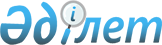 Об утверждении стандарта оказания государственной услуги "Выдача справок о наличии подсобного хозяйства" государственными учреждениями района Шал акына
					
			Утративший силу
			
			
		
					Постановление акимата района Шал акына Северо-Казахстанской области от 2 февраля 2009 года N 18. Зарегистрировано Управлением юстиции района Шал акына Северо-Казахстанской области 24 февраля 2009 года N 13-14-72. Утратило силу - постановлением акимата района Шал акын Северо-Казахстанской области от 27 ноября 2012 года N 356      Сноска. Утратило силу - постановлением акимата района Шал акын Северо-Казахстанской области от 27.11.2012 N 356      

В соответствии со статьями 1, 9-1, 15-1 Закона Республики Казахстан от 27 ноября 2000 года № 107 «Об административных процедурах», постановлениями Правительства Республики Казахстан от 30 июня 2007 года № 558 «Об утверждении Типового стандарта оказания государственной услуги», от 30 июня 2007 года № 561 «Об утверждении реестра государственных услуг, оказываемых физическим и юридическим лицам», акимат района ПОСТАНОВЛЯЕТ:



      1. Утвердить прилагаемый стандарт оказания государственной услуги «Выдача справок о наличии подсобного хозяйства» государственными учреждениями района Шал акына.



      2. Настоящее постановление вводится в действие по истечении десяти календарных дней со дня его первого официального опубликования.      Аким района                                А. Амрин

Утвержден

постановлением акимата района

от 2 февраля 2009 года № 18 СТАНДАРТ оказания государственной услуги «Выдача справок о наличии подсобного хозяйства» 1. Общие положения      1. Данный стандарт определяет порядок оказания государственной услуги по выдаче справок о наличии подсобного хозяйства (далее – государственная услуга).

      2.Форма оказываемой государственной услуги частично автоматизированная.

      3. Государственная услуга оказывается на основании статьи 9-1 Закона Республики Казахстан от 7 мая 1997 года «О государственной статистике», Закона Республики Казахстан от 12 января 2007 года № 221 «О порядке рассмотрения обращений физических и юридических лиц», Закона Республики Казахстан от 23 января 2001 года № 148-11 «О местном государственном управлении в Республике Казахстан», Закона Республики Казахстан от 27 ноября 2000 года № 107 «Об административных процедурах».

      4. Государственную услугу оказывают государственные учреждения, указанные в приложении 1 к настоящему стандарту (далее – отдел сельского хозяйства и аппараты акимов сельских округов).

      5. Формой завершения государственной услуги является выдача справок о наличии подсобного хозяйства.

      6. Государственная услуга оказывается физическим и юридическим лицам (далее - заявители).

      7. Сроки ограничений по времени при оказании государственной услуги:

      1) сроки оказания государственной услуги с момента сдачи заявителем необходимых документов: 30 минут;

      2) максимально допустимое время ожидания в очереди при сдаче необходимых документов: не более 30 минут;

      3) максимально допустимое время ожидания в очереди при получении документов: не более 30 минут.

      8. Государственная услуга оказывается бесплатно.

      9. Полная информация о порядке оказания государственной услуги и необходимых документах, а также образцы их заполнения располагаются на стенде в кабинете отдела сельского хозяйства и на стендах в зданиях аппаратов акимов сельских округов, находящихся по адресам, указанным в приложении 1 к настоящему стандарту, а также в районной газете «Новатор».

      10. Государственная услуга оказывается с понедельника по пятницу. Прием осуществляется в порядке очереди, без предварительной записи и ускоренного обслуживания в течении всего рабочего дня

(с 9.00 до 18.00 часов, перерыв с 13.00 до 14.00 часов).

      11. Помещения отдела сельского хозяйства и аппаратов акимов сельских округов имеют зал ожидания, места для заполнения документов, оснащены стендами с перечнем необходимых документов и образцами их заполнения. 

2. Порядок оказания государственной услуги      12. Для получения государственной услуги заявителю необходимо представить следующие документы:

      1) заявление, бланк которого выдается специалистом отдела сельского хозяйства и аппарата акима сельского округа, производящим прием;

      2) копии удостоверения личности гражданина Республики Казахстан (паспорт), свидетельства о государственной регистрации юридического лица (для юридических лиц), выдаются по месту регистрации по адресу: Центр обслуживания населения по району Шал акына, город Сергеевка, улица Желтоксан, 31, график работы и приема: понедельник – суббота с 9.00 до 18.00 часов без перерыва, телефон 8-715-34-2-73-80.

      13. Формы заявлений для получения государственной услуги выдаются по адресам, указанным в Приложении 1 к настоящему стандарту.

      14. Документы, перечисленные в пункте 12, предъявляются в отдел сельского хозяйства и аппараты акимов сельских округов, указанные в приложении 1 к настоящему стандарту.

      15. После сдачи всех необходимых документов заявитель получает талон, подтверждающий предоставление документов, в котором содержится дата получения заявителем государственной услуги.

      16. Доставка результатов оказания государственной услуги осуществляется при личном посещении. Конечный результат оказания услуги выдается при личном посещении специалистов отдела сельского хозяйства и аппаратов акимов сельских округов, указанных в приложении 1 к настоящему стандарту.

      17. В оказании государственной услуги может быть отказано в случае непредставления заявителем необходимых документов, указанных в пункте 12 настоящего стандарта. 

3. Принципы работы      18. Принципы работы, которыми руководствуются государственные органы по отношению к потребителю услуг:

      1) вежливость;

      2) профессионализм;

      3) оперативность;

      4) доступное разъяснение информации;

      5) конфиденциальность информации о содержании документов заявителя;

      6) обеспечение сохранности документов. 

4. Результаты работы      19. Результаты оказания государственной услуги заявителям измеряются показателями качества и доступности, которые указаны в приложении 2 к настоящему стандарту.

      20. Целевые значения показателей качества и доступности государственной услуги, по которым оценивается работа отдела сельского хозяйства и аппаратов акимов сельских округов ежегодно утверждаются специально созданными рабочими группами. 

5. Порядок обжалования      21. Порядок обжалования действия (бездействия) уполномоченного должностного лица и оказание содействия в подготовке жалобы разъясняются в отделе сельского хозяйства и аппаратах акимов сельских округов, указанных в Приложении 1 к настоящему стандарту;

      в государственном учреждении «Аппарат акима района Шал акына», адрес 151300 Северо-Казахстанская область, район Шал акына, город Сергеевка, улица Победы, 35, кабинет 306, телефон 8-715-34-2-12-43, адрес электронной почты  shalakyn_akimat@sko.kz.

      22. Жалоба на специалистов подается на имя руководителей отдела сельского хозяйства и аппаратов акимов сельских округов, указанных в Приложении 1 к настоящему стандарту;

      жалоба на действия (бездействия) руководителей государственных учреждений, указанных в Приложении 1 к настоящему стандарту подается в государственное учреждение «Аппарат акима района Шал акына», по адресу: 151300 Северо-Казахстанская область, район Шал акына, город Сергеевка, улица Победы, 35, кабинет 301, телефон 8-715-34-2-12-41, адрес электронной почты: shalakyn_akimat@sko.kz.

      23. Документом, подтверждающим принятие жалобы, является талон о принятии заявления, зарегистрированный в журнале регистрации, в котором указываются срок и место получения ответа на поданную жалобу. О ходе рассмотрения жалобы можно узнать по телефону или при личном посещении должностного лица принявшего заявление. 

6. Контактная информация      24. Руководители отдела сельского хозяйства и аппаратов акимов сельских округов, указанные в Приложении 1 к настоящему стандарту;

      Руководитель государственного учреждения «Аппарат акима района Шал акына», по адресу: 151300 Северо-Казахстанская область, район Шал акына, город Сергеевка, улица Победы, 35, кабинет 305, телефон 8-715-34-2-12-55, адрес электронной почты: shalakyn_akimat@sko.kz., сайт: http://www.shn.sko.kz.

      25. Другую полезную информацию потребитель может узнать по телефону 8-715-34-2-74-00.

Приложение1

к стандарту оказания государственной услуги

«Выдача справок о наличии подсобного хозяйства» Информация о государственных учреждениях оказывающих

государственную услугу «Выдача справок о наличии подсобного

хозяйства» на территории района

Приложение 2

к стандарту оказания

государственной услуги «Выдача справок

о наличии подсобного хозяйства»Таблица. Значения показателей качества и доступности
					© 2012. РГП на ПХВ «Институт законодательства и правовой информации Республики Казахстан» Министерства юстиции Республики Казахстан
				Наименование государственных учрежденийАдрес, телефон, электронный адресОтдел сельского хозяйстваОтдел сельского хозяйстваГосударственное учреждение «Отдел сельского хозяйства района Шал акына»151300 Северо- Казахстанская область, район Шал акына, город Сергеевка, улица Победы, 35 8-715-34-2-06-96 кабинет № 214, dshshlk@mail.ruАппараты акимов сельских округовАппараты акимов сельских округовГосударственное учреждение «Аппарат акима Афанасьевского сельского округа района Шал акына Северо-Казахстанской области»151301 Северо-Казахстанская область, район Шал акына, Афанасьевский сельский округ, село Афанасьевка 8-715-45-2-25-24Государственное учреждение «Аппарат акима Аютасского сельского округа района Шал акына Северо- Казахстанской области»151300 Северо- Казахстанская область, район Шал акына, Аютасский сельский округ, село Каратал 8-715-34-2-53-23Государственное учреждение «Аппарат акима Городецкого сельского округа района Шал акына Северо-Казахстанской области»151302 Северо-Казахстанская область, район Шал акына, Городецкий сельский округ, село Городецкое 8-715-34-2-37-19Государственное учреждение «Аппарат акима Жанажолского сельского округа района Шал акына Северо-Казахстанской области»151309 Северо-Казахстанская область, район Шал акына, Жанажолский сельский округ, село Жанажол 8-715-34-2-42-43Государственное учреждение «Аппарат акима Кривощековского сельского округа района Шал акына Северо-Казахстанской области»151304 Северо-Казахстанская область, район Шал акына, Кривощековский сельский округ, село Кривощеково 8-715-34-2-43-69Государственное учреждение «Аппарат акима Октябрьского сельского округа района Шал акына Северо-Казахстанской области»151306 Северо-Казахстанская область, район Шал акына, Октябрьский сельский округ, село Октябрьское 8-715-34-2-34-83Государственное учреждение «Аппарат акима Приишимского сельского округа района Шал акына Северо-Казахстанской области»151307 Северо-Казахстанская область, район Шал акына, Приишимский сельский округ, село Повозочное 8-715-34-2-91-32Государственное учреждение «Аппарат акима Новопокровского сельского округа района Шал акына Северо-Казахстанской области»151305 Северо-Казахстанская область, район Шал акына, Новопокровский сельский округ, село Новопокровка 8-715-34-2-47-82Государственное учреждение «Аппарат акима Семипольского сельского округа района Шал акына Северо-Казахстанской области»151308 Северо-Казахстанская область, район Шал акына, Семипольский сельский округ, село Семиполка 8-715-34-2-32-68Государственное учреждение «Аппарат акима Ступинского сельского округа района Шал акына Северо-Казахстанской области»151309 Северо-Казахстанская область, район Шал акына, Ступинский сельский округ, село Ступинка 8-715-34-2-22-46Государственное учреждение «Аппарат акима Сухорабовского сельского округа района Шал акына Северо-Казахстанской области»151310 Северо-Казахстанская область, район Шал акына, Сухорабовский сельский округ, село Сухорабовка 8-715-34-2-53-33Государственное учреждение «Аппарат акима Юбилейного сельского округа района Шал акына Северо-Казахстанской области»151303 Северо-Казахстанская область, район Шал акына, Юбилейный сельский округ, село Крещенка 8-715-34-2-21-22Показатели

качества и

доступностиНормативное

значение

показателяЦелевое

значение

показателя

в последую-

щем годуТекущее

значение

показателя

в отчетном

году12341. Своевременность1. Своевременность1. Своевременность1. Своевременность1.1. % (доля) случаев предоставления услуги в установленный срок с момента сдачи документа9585751.2. % (доля) потребителей, ожидавших получения услуги в очереди не более 40 минут9090852. Качество2. Качество2. Качество2. Качество2.1. % (доля) потребителей, удовлетворенных качеством процесса предоставления услуги9075702.2. % (доля) случаев правильно оформленных документов должностным лицом (произведенных начислений, расчетов и т.п.)9580753. Доступность3. Доступность3. Доступность3. Доступность3.1. % (доля) потребителей, удовлетворенных качеством и информацией о порядке предоставления услуги8070653.2. % (доля) случаев правильно заполненных потребителем документов и сданных с первого раза9080753.3. % (доля) услуг информации, о которых доступно через Интернет5045404. Процесс обжалования4. Процесс обжалования4. Процесс обжалования4. Процесс обжалования4.1. % (доля) обоснованных жалоб общему количеству обслуженных потребителей по данному виду услуг0,10,20,254.2. % (доля) обоснованных жалоб, рассмотренных и удовлетворенных в установленный срок9590854.3. % (доля) потребителей, удовлетворенных существующим порядком обжалования8570654.4. % (доля) потребителей, удовлетворенных сроками обжалования9570655. Вежливость5. Вежливость5. Вежливость5. Вежливость5.1. % (доля) потребителей, удовлетворенных вежливостью персонала9010095